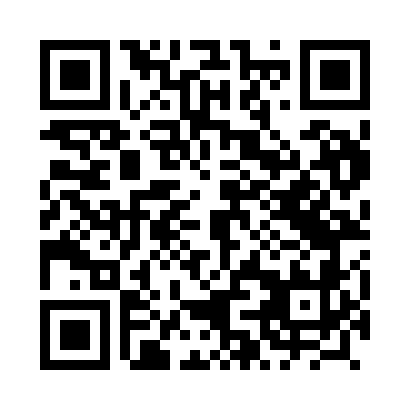 Prayer times for Cekanowo, PolandSat 1 Jun 2024 - Sun 30 Jun 2024High Latitude Method: Angle Based RulePrayer Calculation Method: Muslim World LeagueAsar Calculation Method: HanafiPrayer times provided by https://www.salahtimes.comDateDayFajrSunriseDhuhrAsrMaghribIsha1Sat2:094:2312:396:148:5511:022Sun2:084:2212:396:158:5611:033Mon2:084:2112:396:158:5711:034Tue2:084:2112:396:168:5811:045Wed2:084:2012:396:178:5911:046Thu2:084:1912:406:179:0011:057Fri2:084:1912:406:189:0111:058Sat2:074:1812:406:189:0211:069Sun2:074:1812:406:199:0311:0610Mon2:074:1712:406:199:0411:0711Tue2:074:1712:416:209:0411:0712Wed2:074:1712:416:209:0511:0713Thu2:074:1712:416:219:0611:0814Fri2:074:1612:416:219:0611:0815Sat2:074:1612:416:219:0711:0816Sun2:084:1612:426:229:0711:0917Mon2:084:1612:426:229:0811:0918Tue2:084:1612:426:229:0811:0919Wed2:084:1612:426:239:0811:1020Thu2:084:1712:436:239:0911:1021Fri2:084:1712:436:239:0911:1022Sat2:094:1712:436:239:0911:1023Sun2:094:1712:436:249:0911:1024Mon2:094:1812:436:249:0911:1125Tue2:094:1812:446:249:0911:1126Wed2:104:1912:446:249:0911:1127Thu2:104:1912:446:249:0911:1128Fri2:104:2012:446:249:0911:1129Sat2:114:2012:446:249:0811:1130Sun2:114:2112:456:249:0811:11